1 de mayo de 2023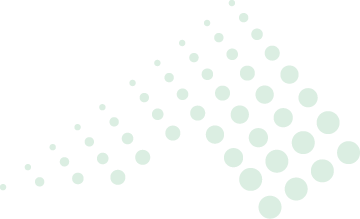 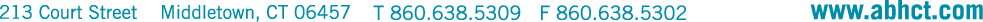 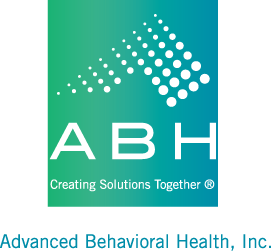  Estimado Participante de la Exención de Salud Mental,Hace dos años, se exigió a nuestras Agencias Proveedoras que empezaran a utilizar la Verificación Electrónica de Visitas para registrar cuándo el personal llega y sale de su casa.  La utilización de este sistema es un mandato de los Centros de Medicare y Medicaid que supervisa todos los Programas de Exención de Medicaid.  Es posible que se haya dado cuenta de que su personal utiliza una aplicación en su teléfono móvil para registrarse al principio y al final del tiempo que pasan con usted cada día.  O puede que le hayan pedido que utilice su teléfono para llamar al sistema.  Están obligados a hacerlo para documentar su tiempo, completar una lista de tareas y permitir a su agencia facturar por sus servicios.  También deberían pedirte que verifiques su tiempo cada día.  Si están utilizando la aplicación en su teléfono móvil, entonces puede que tenga que utilizar el dedo para firmar su nombre.  O si están utilizando su teléfono para llamar al sistema, pueden estar pasando el teléfono a usted en algún momento para que pueda verificar verbalmente su tiempo con usted.  Si esto no ocurre, puede recordárselo o hablar con su supervisor. Le enviamos esta carta ahora porque, con el fin de la Emergencia de Salud Pública, los requisitos de Verificación Electrónica de Visitas que se suspendieron volverán a entrar en vigor.  Así que su personal será más diligente en el uso de este sistema.  Es posible que tenga que permitir que el personal utilice su teléfono para estas verificaciones de visitas.  Si tiene algún problema con que el personal use su teléfono, por favor hágaselo saber a su Clínico de Exención para que su equipo pueda tratar de resolver el problema.  Una vez más, el uso de este sistema es un requisito, por lo que es importante que su equipo resuelva este problema para que no afecte a los servicios.  Si tiene alguna pregunta o inquietud sobre este sistema, por favor comuníquese con su Clínico de Exención, o también puede contactarme al 860-704-6211.Ann Marie LuongoAnn Marie LuongoMHW Program Manager